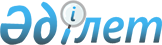 Об утверждении перечня финансовых инструментов, составляющих активы фондов недвижимости
					
			Утративший силу
			
			
		
					Постановление Правления Агентства Республики Казахстан по регулированию и надзору финансового рынка и финансовых организаций от 23 сентября 2006 года N 213. Зарегистрировано в Министерстве юстиции Республики Казахстан 17 октября 2006 года N 4427. Утратил силу постановлением Правления Агентства Республики Казахстан по регулированию и надзору финансового рынка и финансовых организаций от 22 августа 2008 года N 129.
      


Сноска. Утратил силу постановлением Правления Агентства РК по регулированию и надзору финансового рынка и финансовых организаций от 22 августа 2008 года 


 N 129 


 (вводится в действие 01.10.2008).



      В соответствии с подпунктами 11) и 14) 
 статьи 12 
 Закона Республики Казахстан "О государственном регулировании и надзоре финансового рынка и финансовых организаций", подпунктом 3) пункта 2-1 
 статьи 37 
 Закона Республики Казахстан "Об инвестиционных фондах", Правление Агентства Республики Казахстан по регулированию и надзору финансового рынка и финансовых организаций (далее - Агентство) 

ПОСТАНОВЛЯЕТ:





      1. Утвердить прилагаемый перечень финансовых инструментов, составляющих активы фондов недвижимости.




      2. Настоящее постановление вводится в действие по истечении четырнадцати дней со дня его государственной регистрации в Министерстве юстиции Республики Казахстан.




      3. Департаменту надзора за субъектами рынка ценных бумаг и накопительными пенсионными фондами (Токобаев Н.Т.):



      1) совместно с Юридическим департаментом (Байсынов М.Б.) принять меры к государственной регистрации в Министерстве юстиции Республики Казахстан настоящего постановления;



      2) в десятидневный срок со дня государственной регистрации в Министерстве юстиции Республики Казахстан довести настоящее постановление до сведения заинтересованных подразделений Агентства, Объединений юридических лиц "Ассоциация финансистов Казахстана", "Ассоциация Управляющих активами", управляющих инвестиционным портфелем.




      4. Отделу международных отношений и связей с общественностью (Пернебаев Т.Ш.) принять меры к публикации настоящего постановления в средствах массовой информации Республики Казахстан.




      5. Контроль за исполнением настоящего постановления возложить на заместителя Председателя Агентства Бахмутову Е.Л.


      Председатель


Утвержден                    



постановлением Правления           



Агентства Республики Казахстан        



по регулированию и надзору          



финансового рынка и             



финансовых организаций           



от 23 сентября 2006 года N 213       





Перечень финансовых инструментов, составляющих 






активы фондов недвижимости






      1. Ценные бумаги, эмитированные следующими международными финансовыми организациями:



      Международным банком реконструкции и развития;



      Европейским банком реконструкции и развития;



      Межамериканским банком развития;



      Банком международных расчетов;



      Азиатским банком развития;



      Африканским банком развития;



      Международной финансовой корпорацией;



      Исламским банком развития;



      Европейским инвестиционным банком.




      2. Ценные бумаги иностранных государств и агентские облигации финансовых агентств государств, имеющих долгосрочную рейтинговую оценку в иностранной валюте по международной шкале кредитного рейтинга не ниже "А" (по классификации рейтинговых агентств "Standard & Poor's" и "Fitch") или "А2" (по классификации рейтингового агентства "Moody's Investors Service").




      3. Ценные бумаги нерезидентов, имеющих рейтинговую оценку не ниже "А" (по классификации рейтинговых агентств "Standard & Poor's" и "Fitch") или "А2" (по классификации рейтингового агентства "Moody's Investors Service").




      4. Ценные бумаги организаций Республики Казахстан, имеющих рейтинговую оценку не ниже "ВВ" (по классификации рейтинговых агентств "Standard & Poor's" и "Fitch") или "Ва2" (по классификации рейтингового агентства "Moody's Investors Service"), или рейтинговую оценку "kzA" по национальной шкале Standard & Poor's Республики Казахстан.




      5. Вклады в банках второго уровня Республики Казахстан, ценные бумаги которых включены в официальный список фондовой биржи по наивысшей категории, или являющихся дочерними банками-резидентами, родительские банки-нерезиденты которых имеют долгосрочный и/или краткосрочный, индивидуальный рейтинг не ниже категории "А" (по классификации рейтинговых агентств "Standard & Poor's" и "Fitch") или "А2" (по классификации рейтингового агентства "Moody's Investors Service").




      6. Акции и доли участия в уставных капиталах дочерних организаций фонда недвижимости;




      7. Приобретаемые в целях хеджирования производные ценные бумаги, базовым активом которых является финансовый инструмент, указанный в настоящем перечне.

					© 2012. РГП на ПХВ «Институт законодательства и правовой информации Республики Казахстан» Министерства юстиции Республики Казахстан
				